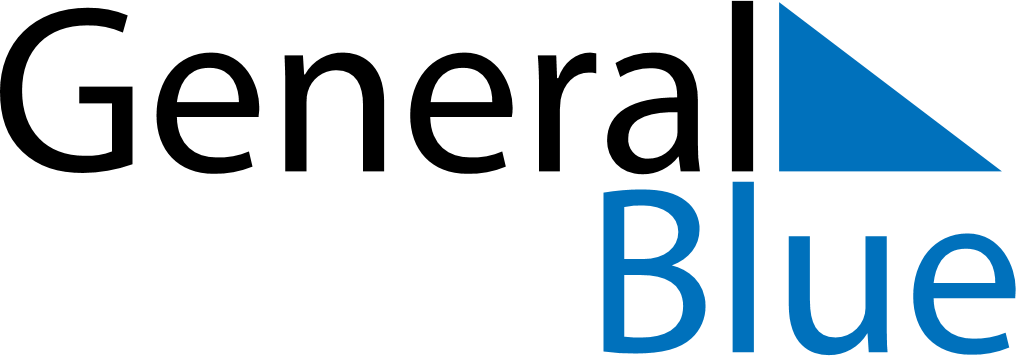 December 2025December 2025December 2025MaltaMaltaSundayMondayTuesdayWednesdayThursdayFridaySaturday12345678910111213Immaculate ConceptionRepublic Day1415161718192021222324252627Christmas Day28293031